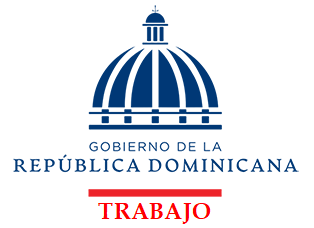 AVANCE FÍSICO - FINANCIERO Y DESVÍOS OCTUBRE - DICIEMBRE 2021Programa: Escuela Taller (Formación Ocupacional Especializada).Nota: Matriz con la ejecución Física-Financiera octubre - diciembre 2021, Fuente de Información, Física, Informaciones de la Escuela Taller, de los registros administrativos.----------------------------------------------------------------------------------Ing. Carlos SilieDirector de Planificación y DesarrolloMinisterio de TrabajoAvenida Enrique Jiménez Moya 5     Centro de los Héroes     La Feria     Santo Domingo     República DominicanaTELEFONO 809 535 4404          MT.GOB.DOProductosUnidad de Medida20212021octubre  –  diciembre, 2021octubre  –  diciembre, 2021octubre  –  diciembre, 2021octubre  –  diciembre, 2021octubre  –  diciembre, 2021octubre  –  diciembre, 2021octubre  –  diciembre, 2021octubre  –  diciembre, 2021octubre  –  diciembre, 2021ProductosUnidad de MedidaMeta FísicaPresupuesto      RD$Meta Física Programada  AProgramación Financiera       oct.–dic.              BEjecución Física          CEjecución Financiera       D%AvanceFísico%Avance FinancieroDesvíos FísicoDesvíos FinancieroO3.-Demanadantes de Empleo reciben Formación Laboral% de Usuarios Capacitados.       1159,768,074.1801,879,826.75           0    3,700,252.14        0%197%0 (1,820,425.39)Total del Programa 1159,768,074.1801,879,826.7503,700,252.140197% 0(1,820,425.39)